74 - ANATOMIJA ČOVJEKA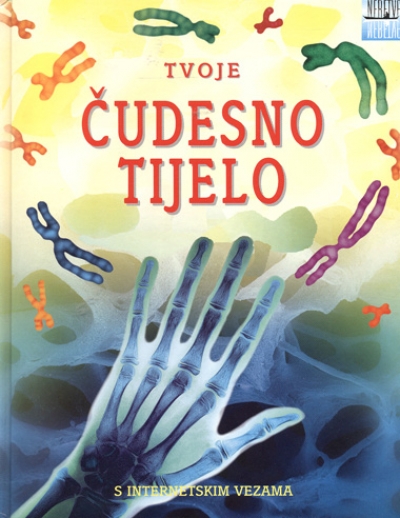 